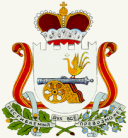 АДМИНИСТРАЦИЯ   ИГОРЕВСКОГО  СЕЛЬСКОГО  ПОСЕЛЕНИЯ                            ХОЛМ-ЖИРКОВСКОГО РАЙОНА СМОЛЕНСКОЙ ОБЛАСТИП О С Т А Н О В Л Е Н И Еот  02. 10. 2017г.         № 45Об утверждении   Целевой программы «По профилактике терроризма и экстремизма, а также минимизации и (или) ликвидации последствий проявлений терроризма и экстремизма на территории  поселения  на период 2017-2019 годы»   В соответствии с Федеральным Законом от 06.03.2006. № 35-ФЗ «О противодействии терроризму», от 06.10.2003. № 131-ФЗ «Об общих принципах организации местного самоуправления в Российской Федерации», от 25.07.2002. № 114-ФЗ «О противодействии экстремистской деятельности», Указ Президента Российской Федерации от 15.06. 2006. № 116 «О мерах по противодействию терроризму», Устав муниципального образования  Игоревского сельского поселения Холм-Жирковского района Смоленской областиПОСТАНОВЛЯЕТ:    1.Утвердить Целевую программу  «По  профилактике терроризма и экстремизма, а также минимизации и (или) ликвидации последствии проявлений терроризма на территории поселения на период 2017-2019 годы».    2. Настоящее постановление подлежит обязательному опубликованию на официальном сайте МО Игоревского сельского поселения Холм-Жирковского района Смоленской области.   3.Настоящее решение вступает в силу после его официального обнародования.4.Контроль за исполнением настоящего Постановления  оставляю за собой.Глава муниципального образованияИгоревского сельского поселенияХолм-Жирковского районаСмоленской области                                                                     Т.А.СеменоваЦелевая программа«По профилактике терроризма и экстремизма, а также минимизации и (или) ликвидации последствий проявлений терроризма и экстремизма на территории поселения  на период 2017-2019 годы»Паспорт программы1.Содержание проблемы и обоснование необходимости её решения программными методамиПрограмма мероприятий по профилактике терроризма и экстремизма, а также минимизации и (или) ликвидации последствий проявлений терроризма и экстремизма на территории поселения  является важнейшим направлением реализации принципов целенаправленной, последовательной работы по консолидации общественно-политических сил, национально-культурных, культурных и религиозных организаций и безопасности граждан. Формирование установок толерантного сознания и поведения, веротерпимости и миролюбия, профилактика различных видов экстремизма имеет в настоящее время особую актуальность, обусловленную сохраняющейся социальной напряженностью в обществе, продолжающимися межэтническими и межконфессиональными конфликтами, ростом сепаратизма и национального экстремизма, являющихся прямой угрозой безопасности не только села, района, но и региона в целом. Усиление миграционных потоков остро ставит проблему адаптации молодежи к новым для них социальным условиям, а также создает проблемы для адаптации принимающего населения к быстрорастущим этнокультурным диаспорам и землячествам, которые меняют демографическую ситуацию нашего сельского поселения.Наиболее экстремистки рискогенной группой выступает молодежь, это вызвано как социально- экономическими, так и этнорелигиозными факторами. Особую настороженность вызывает снижение общеобразовательного и общекультурного уровня молодых людей, чем пользуются экстремистки настроенные радикальные политические и религиозные силы.Таким образом, экстремизм, терроризм и преступность представляют реальную угрозу общественной безопасности, подрывают авторитет органов местного самоуправления и оказывают негативное влияние на все сферы общественной жизни. Их проявления вызывают социальную напряженность, влекут затраты населения, организаций и предприятий на ликвидацию прямого и косвенного ущерба от преступных деяний.Накоплен положительный опыт по сохранению межнационального мира и согласия, активно ведется работа по искоренению рисков экстремизма в начальной стадии, повышение толерантности населения и преодоления этносоциальных и религиозных противоречий.Системный подход к мерам, направленным на предупреждение, выявление, устранение причин и условий, способствующих экстремизму, терроризму, совершению правонарушений, является одним из важнейших условий улучшения социально-экономической ситуации . Для реализации такого подхода необходима муниципальная программа по профилактике терроризма, экстремизма и созданию условий для деятельности добровольных формирований населения по охране общественного порядка, предусматривающая максимальное использование потенциала местного самоуправления и других субъектов в сфере профилактики правонарушенийПрограмма является документом, открытым для внесения изменений и дополнений.2.Основные цели и задачи, сроки и этапы реализации программы, а также целевые индикаторы и показателиОсновными целями программы являются:противодействие терроризму и экстремизму; защита жизни граждан, проживающих на территории сельского поселения  от террористических и экстремистских актов; предупреждение возникновения в общественных местах и жилом секторе ситуаций, представляющих опасность для жизни, здоровья, собственности граждан, за счет повышения эффективности профилактики правонарушений.Основными задачами программы являются:а) уменьшение проявлений экстремизма и негативного отношения к лицам других национальностей и религиозных конфессий;б) формирование у населения внутренней потребности в толерантном поведении к людям других национальностей и религиозных конфессий на основе ценностей многонационального российского общества, культурного самосознания, принципов соблюдения прав и свобод человека;в) формирование толерантности и межэтнической культуры в молодежной среде, профилактика агрессивного поведения;г) информирование населения муниципального образования по вопросам противодействия терроризму и экстремизму;д) содействие правоохранительным органам в выявлении правонарушений и преступлений данной категории, а также ликвидации их последствий;е) пропаганда толерантного поведения к людям других национальностей и религиозных конфессий;ж) организация воспитательной работы среди детей и молодежи, направленная на устранение причин и условий, способствующих совершению действий экстремистского характера;з) недопущение наличия свастики и иных элементов экстремистской направленности на объектах инфраструктуры.Срок реализации программы рассчитан на три года с 2017 по 2019 годы.Реализация всех программных мероприятий рассчитана на весь период реализации программы с 01.01.2017 г. по 31.12.2019 г. включительно, выделение этапов не предусмотрено.   Оценка эффективности реализации программы производится путем сравнения фактически достигнутых показателей за соответствующий год с утвержденными на год значениями целевых индикаторов.   3.Система программных мероприятий, в том числе ресурсное обеспечение программы, с перечнем мероприятий с разбивкой по годам, источникам и направлениям финансированияСистема программных мероприятий целевой программы «По профилактике терроризма и экстремизма, а также минимизации и (или) ликвидации последствий проявлений терроризма и экстремизма на территории  на период 2017- 2019 годы».Объем финансирования программы на 2017-2019 годы составляет – 4 тыс.руб.Источником финансирования программы являются бюджет  и внебюджетные средства:а).Бюджетные средства муниципального образования  Всего за период 4,0 тыс. руб.,  в том числе по годам реализации программы:2018 год – 2,0тыс.руб., 2019 год – 2,0  тыс.руб.Основные направления финансирования:Профилактические мероприятия в рамках реализации государственной молодежной политики - усиление антитеррористической защищенности мест массового пребывания граждан, создание условий для повышения оперативности реагирования правоохранительных органов на заявления и сообщения населения о преступлениях, правонарушениях и происшествиях в общественных местах села за счет создания комплекса технических средств контроля за ситуацией на улицах и в других общественных местах.4. Нормативное обеспечение программыПравовую основу для реализации программы определили:а). Федеральные Законы от 06.03.2006. № 35-ФЗ «О противодействии терроризму», от 06.10.2003. № 131-ФЗ «Об общих принципах организации местного самоуправления в Российской Федерации», от 25.07.2002. № 114-ФЗ «О противодействии экстремистской деятельности»; б). Указ Президента Российской Федерации от 15.06. 2006. № 116 «О мерах по противодействию терроризму». Разработка и принятие дополнительных нормативных правовых актов для обеспечения достижения целей реализации программы не предусматриваются. 5.Механизм реализации программы, включая организацию управления программой и контроль за ходом её реализации.Общее управление реализацией программы и координацию деятельности исполнителей осуществляет антитеррористическая комиссия , вносит в установленном порядке предложения по уточнению мероприятий программы с учетом складывающейся социально-экономической ситуации в соответствии с Порядком разработки, формирования и реализации долгосрочных муниципальных целевых программ.С учетом выделяемых на реализацию программы финансовых средств ежегодно уточняют целевые показатели и затраты по программным мероприятиям, механизм реализации программы, состав исполнителей в установленном порядке.Исполнители программных мероприятий осуществляют текущее управление реализацией программных мероприятий.Реализация программы осуществляется на основе условий, порядка и правил, утвержденных федеральными, республиканскими и муниципальными нормативными правовыми актами.Исполнитель программы ежегодно уточняет и предоставляет в  антитеррористическую комиссию  с учетом выделяемых на реализацию программы финансовых средств целевые показатели и затраты по программным мероприятиям.6. Оценка социально-экономической эффективности программыПрограмма носит ярко выраженный социальный характер, результаты реализации ее мероприятий будут оказывать позитивное влияние на различные стороны жизни населения.Реализация программы позволит:а). создать условия для эффективной совместной работы  Администрации   сельского поселения, правоохранительных органов, учреждений социальной сферы, общественных организаций и граждан  села направленной на профилактику экстремизма, терроризма и правонарушений.б) улучшить информационно-пропагандистское обеспечение деятельности по профилактике экстремизма, терроризма и правонарушений.в) стимулировать и поддерживать гражданские инициативы правоохранительной направленности.г). создавать условия для деятельности добровольных формирований населения по охране общественного порядка.д).повысить антитеррористическую защищенность мест массового пребывания граждан, создать условия для повышения оперативности реагирования правоохранительных органов на заявления и сообщения населения о преступлениях, правонарушениях и происшествиях в общественных местах  сельского поселения.Полное и своевременное выполнение мероприятий программы будет способствовать созданию в общественных местах и на улицах  поселения, обстановки спокойствия и безопасности.Экономическая эффективность Программы будет выражена снижением прямых и косвенных экономических потерь от проявлений экстремизма, терроризма и преступлений в общественных местах.Приложение №1 Система программных мероприятий целевой программы "По профилактике терроризма и экстремизма, а также минимизации и (или) ликвидации последствий проявлений терроризма и экстремизма на территории Игоревского сельского поселения Холм-Жирковского района Смоленской области. на период 2017- 2019 годы"1.Наименование муниципальной программы  Целевая программа «По профилактике терроризма и экстремизма, а также минимизации и (или) ликвидации последствий проявлений терроризма и экстремизма на территории поселения на период 2017-2019 годы»  Целевая программа «По профилактике терроризма и экстремизма, а также минимизации и (или) ликвидации последствий проявлений терроризма и экстремизма на территории поселения на период 2017-2019 годы»2.Основание для разработки программыФедеральные Законы от 06.03.2006. № 35-ФЗ «О противодействии терроризму», от 06.10.2003. № 131-ФЗ «Об общих принципах организации местного самоуправления в Российской Федерации», от 25.07.2002. № 114-ФЗ «О противодействии экстремистской деятельности», Указ Президента Российской Федерации от 15.06. 2006. № 116 «О мерах по противодействию терроризму», Устав муниципального образования Игоревского сельского поселения Холм-Жирковского района Смоленской области.Федеральные Законы от 06.03.2006. № 35-ФЗ «О противодействии терроризму», от 06.10.2003. № 131-ФЗ «Об общих принципах организации местного самоуправления в Российской Федерации», от 25.07.2002. № 114-ФЗ «О противодействии экстремистской деятельности», Указ Президента Российской Федерации от 15.06. 2006. № 116 «О мерах по противодействию терроризму», Устав муниципального образования Игоревского сельского поселения Холм-Жирковского района Смоленской области.3.Муниципальный заказчик программыАдминистрация Игоревского сельского поселения Холм-Жирковского района Смоленской области. Администрация Игоревского сельского поселения Холм-Жирковского района Смоленской области. 4.Разработчик программы Администрация  Игоревского сельского поселения Холм-Жирковского района Смоленской области. Администрация  Игоревского сельского поселения Холм-Жирковского района Смоленской области.5.Основные цели программыПротиводействие терроризму и экстремизму и защита жизни граждан, проживающих на территории муниципального образования   от террористических и экстремистских актов Противодействие терроризму и экстремизму и защита жизни граждан, проживающих на территории муниципального образования   от террористических и экстремистских актов 6.Основные задачи программы6.1.Уменьшение проявлений экстремизма и негативного отношения к лицам других национальностей и религиозных конфессий.6.2.Формирование у населения внутренней потребности в толерантном поведении к людям других национальностей и религиозных конфессий на основе ценностей многонационального российского общества, культурного самосознания, принципов соблюдения прав и свобод человека.6.3.Формирование толерантности и межэтнической культуры в молодежной среде, профилактика агрессивного поведения.6.4.Информирование населения   по вопросам противодействия терроризму и экстремизму.6.5.Содействие правоохранительным органам в выявлении правонарушений и преступлений данной категории, а также ликвидации их последствий.6.6.Пропаганда толерантного поведения к людям других национальностей и религиозных конфессий.6.7.Организация воспитательной работы среди детей и молодежи, направленная на устранение причин и условий, способствующих совершению действий экстремистского характера.6.8.Недопущение наличия свастики и иных элементов экстремистской направленности на объектах  сельской  инфраструктуры.6.1.Уменьшение проявлений экстремизма и негативного отношения к лицам других национальностей и религиозных конфессий.6.2.Формирование у населения внутренней потребности в толерантном поведении к людям других национальностей и религиозных конфессий на основе ценностей многонационального российского общества, культурного самосознания, принципов соблюдения прав и свобод человека.6.3.Формирование толерантности и межэтнической культуры в молодежной среде, профилактика агрессивного поведения.6.4.Информирование населения   по вопросам противодействия терроризму и экстремизму.6.5.Содействие правоохранительным органам в выявлении правонарушений и преступлений данной категории, а также ликвидации их последствий.6.6.Пропаганда толерантного поведения к людям других национальностей и религиозных конфессий.6.7.Организация воспитательной работы среди детей и молодежи, направленная на устранение причин и условий, способствующих совершению действий экстремистского характера.6.8.Недопущение наличия свастики и иных элементов экстремистской направленности на объектах  сельской  инфраструктуры.7.Сроки реализации программы2014-2016 годы2014-2016 годы8.Структура программы8.1. Паспорт программы.8.2.Раздел 1. Содержание проблемы и обоснование необходимости ее решения программными методами.8.3.Раздел 2. Основные цели и задачи, сроки и этапы реализации программы, а также целевые индикаторы и показатели.8.4.Раздел 3. Система программных мероприятий, в том числе ресурсное обеспечение программы, с перечнем мероприятий с разбивкой по годам, источникам и направлениям финансирования.8.5.Раздел 4. Нормативное обеспечение программы.8.6.Раздел 5. Механизм реализации программы, включая организацию управления программой и контроль за ходом ее реализации.8.7.Раздел 6. Оценка эффективности социально-экономических и экологических последствий от реализации программы.8.1. Паспорт программы.8.2.Раздел 1. Содержание проблемы и обоснование необходимости ее решения программными методами.8.3.Раздел 2. Основные цели и задачи, сроки и этапы реализации программы, а также целевые индикаторы и показатели.8.4.Раздел 3. Система программных мероприятий, в том числе ресурсное обеспечение программы, с перечнем мероприятий с разбивкой по годам, источникам и направлениям финансирования.8.5.Раздел 4. Нормативное обеспечение программы.8.6.Раздел 5. Механизм реализации программы, включая организацию управления программой и контроль за ходом ее реализации.8.7.Раздел 6. Оценка эффективности социально-экономических и экологических последствий от реализации программы.9.Исполнитель  программыАдминистрация Игоревского сельского поселения Холм-Жирковского района Смоленской области.Администрация Игоревского сельского поселения Холм-Жирковского района Смоленской области.10.Источники финансирования программы10.1 за счет средств местного бюджета10.Источники финансирования программы10.2.Размер, расходуемых средств на реализацию программы, может уточняться и корректироваться, исходя из возможностей местного бюджета, инфляционных процессов и экономической ситуации на территории Игоревского сельского поселения Холм-Жирковского района Смоленской области.10.2.Размер, расходуемых средств на реализацию программы, может уточняться и корректироваться, исходя из возможностей местного бюджета, инфляционных процессов и экономической ситуации на территории Игоревского сельского поселения Холм-Жирковского района Смоленской области.11.Ожидаемые конечные результаты реализации программы11.1.Совершенствование форм и методов работы  по профилактике терроризма и экстремизма, проявлений ксенофобии, национальной и расовой нетерпимости, противодействию этнической дискриминации на территории.11.2.Распространение культуры интернационализма, согласия, национальной и религиозной терпимости в среде учащихся общеобразовательных, средних специальных и высших учебных учреждений.11.3.Гармонизация межнациональных отношений, повышение уровня этносоциальной  комфортности.11.4.Формирование нетерпимости ко всем фактам террористических и экстремистских проявлений, а также толерантного сознания, позитивных установок к представителям иных этнических и конфессиональных сообществ.11.5.Укрепление и культивирование в молодежной среде атмосферы межэтнического согласия и толерантности.11.6.Недопущение создания и деятельности националистических экстремистских молодежных группировок11.1.Совершенствование форм и методов работы  по профилактике терроризма и экстремизма, проявлений ксенофобии, национальной и расовой нетерпимости, противодействию этнической дискриминации на территории.11.2.Распространение культуры интернационализма, согласия, национальной и религиозной терпимости в среде учащихся общеобразовательных, средних специальных и высших учебных учреждений.11.3.Гармонизация межнациональных отношений, повышение уровня этносоциальной  комфортности.11.4.Формирование нетерпимости ко всем фактам террористических и экстремистских проявлений, а также толерантного сознания, позитивных установок к представителям иных этнических и конфессиональных сообществ.11.5.Укрепление и культивирование в молодежной среде атмосферы межэтнического согласия и толерантности.11.6.Недопущение создания и деятельности националистических экстремистских молодежных группировок12. Система организации контроля за исполнением программыАдминистрация  ежеквартально и по итогам каждого года осуществляет контроль за реализацией программы. Вносит в установленном порядке предложения по уточнению мероприятий программы с учетом складывающейся социально-экономической ситуацииАдминистрация  ежеквартально и по итогам каждого года осуществляет контроль за реализацией программы. Вносит в установленном порядке предложения по уточнению мероприятий программы с учетом складывающейся социально-экономической ситуации№ п/пНаименование мероприятияИсполнительСроки исполненияИсточники финансированияОбъём финансирования, тыс. руб.Объём финансирования, тыс. руб.Объём финансирования, тыс. руб.Объём финансирования, тыс. руб.Объём финансирования, тыс. руб.№ п/пНаименование мероприятияИсполнительСроки исполненияИсточники финансированияВсего20172018201820191234566781Информировать жителей  о порядке действий при угрозе возникновения террористических актов, посредством размещения информации стендахАдминистрация сельского поселения;2017-2019Местный бюджет-----2Организовать подготовку проектов, изготовление, приобретение буклетов, плакатов, памяток и рекомендаций  для учреждений, предприятий, организаций, расположенных на территории   сельского поселения по антитеррористической тематикеАдминистрация сельского поселения; 2017-2019Местный бюджет 2- - 1 1 3Обеспечить подготовку и размещение в местах массового пребывания граждан информационных материалов о действиях в случае возникновения угроз террористического характера, а также размещение соответствующей информации на стендахАдминистрация сельского поселения и общеобразовательной школы2017-2019Местный бюджет2 - -114Возложить обязанности специалисту (по совместительству) отвечающему за участие Администрация сельского поселения в деятельности по профилактике терроризма и экстремизма на территории  Администрация сельского поселения; 2017-2019Местный бюджет- --- -5Запрашивать и получать в установленном порядке необходимые материалы и информацию в территориальных органах федеральных органов исполнительной власти, исполнительных органов государственной власти   правоохранительных органов, общественных объединений, организаций и должностных лицАдминистрация сельского поселения2017-2019Местный бюджет-----6Проводить проверки действенности охранных мер на жизненно важных объектах   использующих в своем производственном цикле взрывопожароопасные материалы и сильнодействующие отравляющие и ядовитые веществаАдминистрация, сельского поселения;  директор общеобразовательной школы  участковый2017-2019Местный бюджет-----7Проводить комплекс мероприятий по выявлению и пресечению изготовления и распространения литературы, аудио- и видеоматериалов, экстремистского толка, пропагандирующих разжигание национальной, расовой и религиозной враждыАдминистрация сельского поселения участковый2017-2019Местный бюджет-----8Осуществлять еженедельный обход территории   на предмет выявления и ликвидации последствий экстремистской деятельности, которые проявляются в виде нанесения на архитектурные сооружения символов и знаков экстремистской направленностиАдминистрация сельского поселения, участковый2017-2019Местный бюджет-----9Проведение регулярных обследований на предмет технического состояния подвальных и чердачных помещений,  электрощитовых и др. подсобных помещенийАдминистрация, сельского поселения; школы, ДК2017-2019Местный  бюджет-----10Организация постоянного патрулирования в местах массового скопления людей и отдыха населения  селаАктив сельского поселения; 2017-2019Местный бюджет-----11Осуществлять еженедельный обход территории   на предмет выявления мест концентрации молодежи. Уведомлять о данном факте прокуратуру  и ОВД по Холм-Жирковскому району Администрация, сельского поселения 2017-2019Местный бюджет12Организация в учебных заведениях профилактической работы, направленной на недопущение вовлечения детей и подростков в незаконную деятельность религиозных сект и экстремистских организаций. Распространение идей межнациональной терпимости, дружбы, добрососедства, взаимного уваженияАдминистрация сельского поселения; общеобразовательной школы 2017-2019Местный бюджет-----13Организовать размещение на информационных стендах информации для требований действующего миграционного законодательства, а также контактных телефонов о том, куда следует обращаться в случаях совершения в отношении них противоправных действийАдминистрация, сельского поселения2017-2019Местный бюджет-----14Организовать и провести тематические мероприятия: фестивали, конкурсы, викторины, с целью формирования у граждан уважительного отношения к традициям и обычаям различных народов и национальностейАдминистрация, сельского поселения;дом культуры2017-2019Местный бюджет-----15Проводить тематические беседы в коллективах  образовательных учреждений школы и детского сада, , расположенных на территории   по действиям населения при возникновении террористических угроз и ЧСАдминистрация  сельского поселения, школы, детского сада, 2017-2019Местный бюджет-----17Привлечение  актива и общественности  в деятельности формирований правоохранительной направленности, добровольных народных дружин, оперативных отрядов, активизация работы  по вопросам предупреждения и профилактики возникновения террористических актовАктив сельского поселения 2017-2019Местный бюджет-----18Организовать и провести круглые столы,  с привлечением должностных лиц и специалистов по мерам предупредительного характера при угрозах террористической и экстремистской направленностиАдминистрация  сельского поселения  2017-2019Местный бюджет-----19 информировать граждан о наличии в  сельском поселений телефонных линий для сообщения фактов  угроз    террористической и экстремистской направленностиИнформационные стенды Администрации  сельского поселения;  2017-2019Местный бюджет-----